  MADONAS NOVADA PAŠVALDĪBA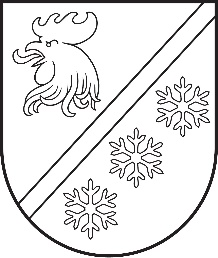 Reģ. Nr. 90000054572Saieta laukums 1, Madona, Madonas novads, LV-4801 t. 64860090, e-pasts: pasts@madona.lv ___________________________________________________________________________MADONAS NOVADA PAŠVALDĪBAS DOMESLĒMUMSMadonā2024. gada 30. maijā						        	     		           Nr. 317								                    (protokols Nr. 9, 4. p.)				Par nekustamā īpašuma “Robežnieki”, Kalsnavas pagastā, Madonas novadā, nostiprināšanu zemesgrāmatā Madonas novada pašvaldība rosina izskatīt jautājumu par pašvaldības nekustamā  īpašuma Kalsnavas pagastā, Madonas novadā ar kadastra Nr. 7062 006 0014, kopējā platība 14,56 ha nostiprināšanu zemesgrāmatā. Nekustamais īpašums “Robežnieki” ar kadastra Nr. 7062 006 0014 sastāv no trīs zemes vienībām:Zemes vienība ar kadastra apzīmējumu 7062 006 0152 5,5 ha platībā;Zemes vienība ar kadastra apzīmējumu 7062 009 0100 4,0 ha platībā;Zemes vienība ar kadastra apzīmējumu 7062 009 0118 5,06 ha platībā.Ar Kalsnavas pagasta padomes 26.03.2009. lēmumu Nr. 4 (protokols Nr. 3) “Par lietošanas tiesību izbeigšanu”, Jānim Lūsim izbeigtas zemes pastāvīgās lietošanas tiesības uz zemes vienībām ar kadastra apzīmējumiem 7062 006 0152 5,5 ha platībā, 7062 009 0100 4,0 ha platībā un 7062 009 0141 5,1 ha platībā.Ar Madonas novada pašvaldības 29.12.2009. domes lēmumu Nr. 56 (protokols Nr. 17) zemes vienības ieskaitītas pašvaldībai piekritīgās zemēs.Par iepriekš minētam zemes vienībām Jānis Lūsis ar pašvaldību 20.06.2009. noslēdzis lauku apvidus zemes nomas līgumu .Likuma “Par zemes privatizāciju lauku apvidos” 27. panta pirmā daļa nosaka, ka darījumus var veikt tikai ar to zemi, uz kuru īpašuma tiesības ir nostiprinātas zemesgrāmatā. Saskaņā ar “Pašvaldību likuma” 10. panta (1) daļu Dome ir tiesīga izlemt ikvienu pašvaldības kompetences jautājumu; “Publiskās personas mantas atsavināšanas likuma” 4. panta pirmo daļu, kas nosaka, ka “atsavinātas publiskas personas mantas atsavināšanu var ierosināt, ja tā nav nepieciešama publiskai personai vai tās iestādēm to funkciju nodrošināšanai” un 4. panta ceturtās daļas 8. punktu, kas nosaka, ka atsevišķos gadījumos publiskas personas nekustamā īpašuma atsavināšanu var ierosināt persona, kurai Valsts un pašvaldību īpašuma privatizācijas sertifikātu izmantošanas pabeigšanas likumā noteiktajā kārtībā ir izbeigtas zemes lietošanas tiesības un ar kuru pašvaldība ir noslēgusi zemes nomas līgumu, ja šī persona vēlas nopirkt zemi, kas bijusi tās lietošanā un par ko ir noslēgts zemes nomas līgums, kā arī tā paša likuma 8. panta otro daļu, kas nosaka, ka paredzētā atsavinātas publiskas personas nekustamā īpašuma novērtēšanu organizē attiecīgās atsavinātās publiskās personas lēmējinstitūcijas kārtībā.Noklausījusies sniegto informāciju, ņemot vērā 15.05.2024. Uzņēmējdarbības, teritoriālo un vides jautājumu komitejas atzinumu, atklāti balsojot: PAR – 15 (Agris Lungevičs, Aigars Šķēls, Aivis Masaļskis, Andris Dombrovskis, Andris Sakne, Artūrs Čačka, Artūrs Grandāns, Arvīds Greidiņš, Guntis Klikučs, Iveta Peilāne, Kaspars Udrass, Māris Olte, Sandra Maksimova, Valda Kļaviņa, Zigfrīds Gora), PRET - NAV, ATTURAS - NAV, Madonas novada pašvaldības dome NOLEMJ:Nekustamā īpašuma pārvaldības un teritorijas plānošanas nodaļai nostiprināt zemes īpašumu “Robežnieki”, Kalsnavas pagastā, Madonas novadā, ar kadastra Nr. 7062 006 0014 14,56 ha platībā, zemesgrāmatā uz Madonas novada pašvaldības vārda.Domes priekšsēdētājs					             A. Lungevičs	Čačka 28080793